Open-End and Close-end Air ColumnsOpen-End Air ColumnsMany musical instruments consist of an air column enclosed inside of a hollow metal tube. Though the metal tube may be more than a meter in length, it is often curved upon itself one or more times in order to conserve space. If the end of the tube is uncovered such that the air at the end of the tube can freely vibrate when the sound wave reaches it, then the end is referred to as an open end. If both ends of the tube are uncovered or open, the musical instrument is said to contain an open-end air column. A variety of instruments operate on the basis of open-end air columns; examples include the flute and the recorder. Even some organ pipes serve as open-end air columns.a standing wave pattern was defined as a vibrational pattern created within a medium when the vibrational frequency of the source causes reflected waves from one end of the medium to interfere with incident waves from the source in such a manner that specific points along the medium appear to be standing still. In the case of stringed instruments (discussed earlier), standing wave patterns were drawn to depict the amount of movement of the string at various locations along its length. Such patterns show nodes - points of no displacement or movement - at the two fixed ends of the string. In the case of air columns, a closed end in a column of air is analogous to the fixed end on a vibrating string. That is, at the closed end of an air column, air is not free to undergo movement and thus is forced into assuming the nodal positions of the standing wave pattern. Conversely, air is free to undergo its back-and-forth longitudinal motion at the open end of an air column; and as such, the standing wave patterns will depict antinodes at the open ends of air columns.So the basis for drawing the standing wave patterns for air columns is that vibrational antinodes will be present at any open end and vibrational nodes will be present at any closed end. If this principle is applied to open-end air columns, then the pattern for the fundamental frequency (the lowest frequency and longest wavelength pattern) will have antinodes at the two open ends and a single node in between. For this reason, the standing wave pattern for the fundamental frequency (or first harmonic) for an open-end air column looks like the diagram below.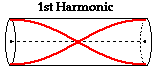 The distance between antinodes on a standing wave pattern is equivalent to one-half of a wavelength. A careful analysis of the diagram above shows that adjacent antinodes are positioned at the two ends of the air column. Thus, the length of the air column is equal to one-half of the wavelength for the first harmonic.The standing wave pattern for the second harmonic of an open-end air column could be produced if another antinode and node was added to the pattern. This would result in a total of three antinodes and two nodes. This pattern is shown in the diagram below. Observe in the pattern that there is one full wave in the length of the air column. One full wave is twice the number of waves that were present in the first harmonic. For this reason, the frequency of the second harmonic is two times the frequency of the first harmonic.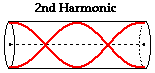 And finally, the standing wave pattern for the third harmonic of an open-end air column could be produced if still another antinode and node were added to the pattern. This would result in a total of four antinodes and three nodes. This pattern is shown in the diagram below. Observe in the pattern that there are one and one-half waves present in the length of the air column. One and one-half waves is three times the number of waves that were present in the first harmonic. For this reason, the frequency of the third harmonic is three times the frequency of the first harmonic.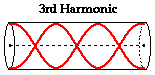 Summary of Length-Wavelength RelationshipsThe process of adding another antinode and node to each consecutive harmonic in order to determine the pattern and the resulting length-wavelength relationship could be continued. If doing so, it is important to keep antinodes on the open ends of the air column and to maintain an alternating pattern of nodes and antinodes. When finished, the results should be consistent with the information in the table below.The relationships between the standing wave pattern for a given harmonic and the length-wavelength relationships for open end air columns are summarized in the table below.Problem-Solving SchemeNow the aim of the above discussion is to internalize the mathematical relationships for open-end air columns in order to perform calculations predicting the length of air column required to produce a given natural frequency. And conversely, calculations can be performed to predict the natural frequencies produced by a known length of air column. Each of these calculations requires knowledge of the speed of a wave in air (which is approximately 340 m/s at room temperatures). The graphic below depicts the relationships between the key variables in such calculations. These relationships will be used to assist in the solution to problems involving standing waves in musical instruments.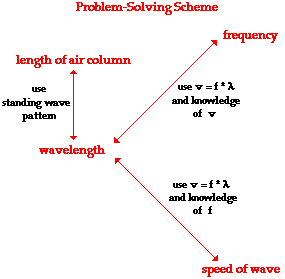 
To demonstrate the use of the above problem-solving scheme, consider the following example problem and its detailed solution.The solution to the problem begins by first identifying known information, listing the desired quantity, and constructing a diagram of the situation.The problem statement asks us to determine the frequency (f) value. From the graphic above, the only means of finding the frequency is to use the wave equation (speed = frequency • wavelength) and knowledge of the speed and wavelength. The speed is given, but wavelength is not known. If the wavelength could be found then the frequency could be easily calculated. In this problem (and any problem), knowledge of the length and the harmonic number allows one to determine the wavelength of the wave. For the first harmonic, the wavelength is twice the length. This relationship is derived from the diagram of the standing wave pattern (see table above). The relationship, which works only for the first harmonic of an open-end air column, is used to calculate the wavelength for this standing wave.Wavelength = 2 • Length Wavelength = 2 • 0.675 mWavelength = 1.35 mNow that wavelength is known, it can be combined with the given value of the speed to calculate the frequency of the first harmonic for this open-end air column. This calculation is shown below.speed = frequency • wavelength frequency = speed / wavelengthfrequency = (340 m/s) / (1.35 m)frequency = 252 HzMost problems can be solved in a similar manner. It is always wise to take the extra time needed to set the problem up. Take the time to write down the given information and the requested information, and to draw a meaningful diagram.Seldom in physics are two problems identical. The tendency to treat every problem the same way is perhaps one of the quickest paths to failure. It is much better to combine good problem-solving skills (part of which involves the discipline to set the problem up) with a solid grasp of the relationships among variables. Avoid the tendency to memorize approaches to different types of problems.To further your understanding of these relationships and the use of the above problem-solving scheme, consider the following example problem and its detailed solution.Closed-end columnAn instrument consisting of a closed-end column typically contains a metal tube in which one of the ends is covered and not open to the surrounding air. Some pipe organs and the air column within the bottle of a pop-bottle orchestra are examples of closed-end instruments. Some instruments that operate as open-end air columns can be transformed into closed-end air columns by covering the end opposite the mouthpiece with a mute. As we will see the presence of the closed end on such an air column will affect the actual frequencies that the instrument can produce.

 Standing Wave Patterns for HarmonicsAs has already been mentioned, a musical instrument has a set of natural frequencies at which it vibrates at when a disturbance is introduced into it. These natural frequencies are known as the harmonics of the instrument. Each harmonic is associated with a standing wave pattern. In Lesson 4 of Unit 10, a standing wave pattern was defined as a vibrational pattern created within a medium when the vibrational frequency of the source causes reflected waves from one end of the medium to interfere with incident waves from the source in such a manner that specific points along the medium appear to be standing still. In the case of stringed instruments (discussed earlier), standing wave patterns were drawn to depict the amount of movement of the string at various locations along its length. Such patterns show nodes - points of no displacement or movement - at the two fixed ends of the string. In the case of air columns, a closed end in a column of air is analogous to the fixed end on a vibrating string. That is, at the closed end of an air column, air is not free to undergo movement and thus is forced into assuming the nodal positions of the standing wave pattern. Air at the closed end of an air column is still. Conversely, air is free to undergo its back-and-forth longitudinal vibration at the open end of an air column. And as such, the standing wave patterns will depict vibrational antinodes at the open ends of air columns.So the basis for drawing the standing wave patterns for air columns is that vibrational antinodes will be present at any open end and vibrational nodes will be present at any closed end. If this principle is applied to closed-end air columns, then the pattern for the fundamental frequency (the lowest frequency and longest wavelength pattern) will have a node at the closed end and an antinode at the open end. For this reason, the standing wave pattern for the fundamental frequency (or first harmonic) for a closed-end air column looks like the diagram below.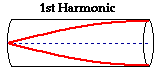 The distance between adjacent antinodes on a standing wave pattern is equivalent to one-half of a wavelength. Since nodes always lie midway in between the antinodes, the distance between an antinode and a node must be equivalent to one-fourth of a wavelength. A careful analysis of the diagram above shows that a node and an adjacent antinode are positioned at the two ends of the air column. Thus, the length of the air column is equal to one-fourth of the wavelength for the first harmonic.The fundamental frequency is the lowest possible frequency that any instrument can play; it is sometimes referred to as the first harmonic of the instrument. The second harmonic of any instrument always has a frequency that is twice the frequency of the first harmonic. The fourth harmonic of any instrument always has a frequency that is four times the frequency of the first harmonic. As we will see, a strange pattern results for a closed-end air column. Just as for all the instruments, the next harmonic for a closed-end air column is the harmonic that has one more node. And just as for all the instruments, the addition of an extra node also means that an extra antinode must also be added to the pattern. This would result in a total of two vibrational antinodes and one vibrational node. This pattern is shown in the diagram below. Observe in the pattern that there is three-fourths of a full wave in the length of the air column. That is three times the number of waves in the first harmonic. Since, the frequency of this harmonic is three times the frequency of the first harmonic, this is called the third harmonic.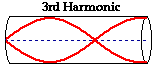 But what happened to the second harmonic? Unlike the other instrument types, there is no second harmonic for a closed-end air column. The next frequency above the fundamental frequency is the third harmonic (three times the frequency of the fundamental). In fact, a closed-end instrument does not possess any even-numbered harmonics. Only odd-numbered harmonics are produced, where the frequency of each harmonic is some odd-numbered multiple of the frequency of the first harmonic.The next highest frequency above the third harmonic is the fifth harmonic. It is the standing wave pattern with the next smallest wavelength. The standing wave pattern for the fifth harmonic of a closed-end air column is produced by adding another node to the pattern. This would result in a total of three anti-nodes and three nodes. This pattern is shown in the diagram below. Observe in the pattern that there are one and one-fourth waves present in the length of the air column. That is five times the number of waves in the first harmonic. For this reason, the frequency of the fifth harmonic is five times the frequency of the first harmonic.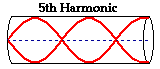 The process of adding another node and antinode to each consecutive harmonic in order to determine the pattern and the resulting length-wavelength relationship could be continued. If doing so, it is important to keep vibrational antinodes on the open ends and vibrational nodes on the closed end of the air column and to maintain an alternating pattern of nodes and antinodes. When finished, the results should be consistent with the information in the table below.

 Length-Wavelength RelationshipsThe relationships between the standing wave pattern for a given harmonic and the length-wavelength relationships for closed-end air columns are summarized below.(The symbol λ represents the wavelength.)Problem-Solving SchemeNow the aim of the above discussion is to internalize the mathematical relationships for closed-end air columns in order to perform calculations predicting the length of air column required to produce a given natural frequency. And conversely, calculations can be performed to predict the natural frequencies produced by a known length of air column. Each of these calculations requires knowledge of the speed of a wave in air (which is approximately 340 m/s at room temperatures). The graphic below depicts the relationships between the key variables in such calculations. These relationships will be used to assist in the solution to problems involving standing waves in musical instruments.To demonstrate the use of the above problem-solving scheme, consider the following example problem and its detailed solution.
 The solution to the problem begins by first identifying known information, listing the desired quantity, and constructing a diagram of the situation.The problem statement asks us to determine the frequency (f) value. From the graphic above, the only means of finding the frequency is to use the wave equation (speed=frequency • wavelength) and knowledge of the speed and wavelength. The speed is given, but wavelength is not known. If the wavelength could be found then the frequency could be easily calculated. In this problem (and any problem), knowledge of the length and the harmonic number allows one to determine the wavelength of the wave. For the first harmonic, the wavelength is four times the length. This relationship is derived from the diagram of the standing wave pattern (see table above). The relationship, which works only for the first harmonic of a closed-end air column, is used to calculate the wavelength for this standing wave.Wavelength = 4 • Length Wavelength = 4 • 0.675 mWavelength = 2.7 mNow that wavelength is known, it can be combined with the given value of the speed to calculate the frequency of the first harmonic for this closed-end air column. This calculation is shown below.speed = frequency • wavelength frequency = speed / wavelengthfrequency = (340 m/s) / (2.7 m)frequency = 126 HzMost problems can be solved in a similar manner. It is always wise to take the extra time needed to set the problem up; take the time to write down the given information and the requested information, and to draw a meaningful diagram.Seldom in physics are two problems identical. The tendency to treat every problem the same way is perhaps one of the quickest paths to failure. It is much better to combine good problem-solving skills (part of which involves the discipline to set the problem up) with a solid grasp of the relationships among variables. Avoid the tendency to memorize approaches to different types of problems. To further demonstrate the use of the above problem-solving scheme, consider the following example problem and its detailed solution.Your Mission!Create a presentation using the boom stick setsOne set of boom sticks should be converted to a close-end air column.Calculate the wavelengths and harmonics in each boom stick, both closed and open ended.Observe any correlation between notes on the boom sticks and wavelength and harmonics.Learn a short song that you can perform with each set of sticks.Observe the differences between the close end and open end tubesYour Presentation!Create a presentation that highlights:The difference between close and open end tubes.Diagrams of both close and open ended systems.Your data, including variablesYour observationsAny relevant equations (how to calculate in close-end and open end tubes)Your song or scale (need to perform)Harm.## of Waves in
Air Column# of
Nodes# of AntinodesLength-WavelengthRelationship11/212Wavelength = (2/1)*L21 or 2/223Wavelength = (2/2)*L33/234Wavelength = (2/3)*L42 or 4/245Wavelength = (2/4)*L55/256Wavelength = (2/5)*LExample Problem #1The speed of sound waves in air is found to be 340 m/s. Determine the fundamental frequency (1st harmonic) of an open-end air column that has a length of 67.5 cm.Given: v = 340 m/sL = 67.5 cm = 0.675 mFind: f1 = ??Diagram: 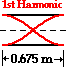 Harmonic## of Waves
in Column# ofNodes# ofAntinodesLength-WavelengthRelationship1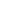 1/411λ = (4/1)*L33/422λ = (4/3)*L55/433λ = (4/5)*L77/444λ = (4/7)*L99/455λ = (4/9)*LExample Problem #1The speed of sound waves in air is 340 m/s. Determine the fundamental frequency (1st harmonic) of a closed-end air column that has a length of 67.5 cm.Given: v = 340 m/sL = 67.5 cm = 0.675 mFind: f1 = ??Diagram: 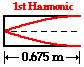 